Вести из общежития Для студентов – первокурсников нашего колледжа, проживающих в общежитии, организован просмотр передачи Д. Баженова «Борьба с травлей детей». Учащимся было разъяснено, что такое буллинг (от английского «булли» - бычок, задира) и моббинг (от «моб» - толпа). А так же, рассказано, как этому противостоять.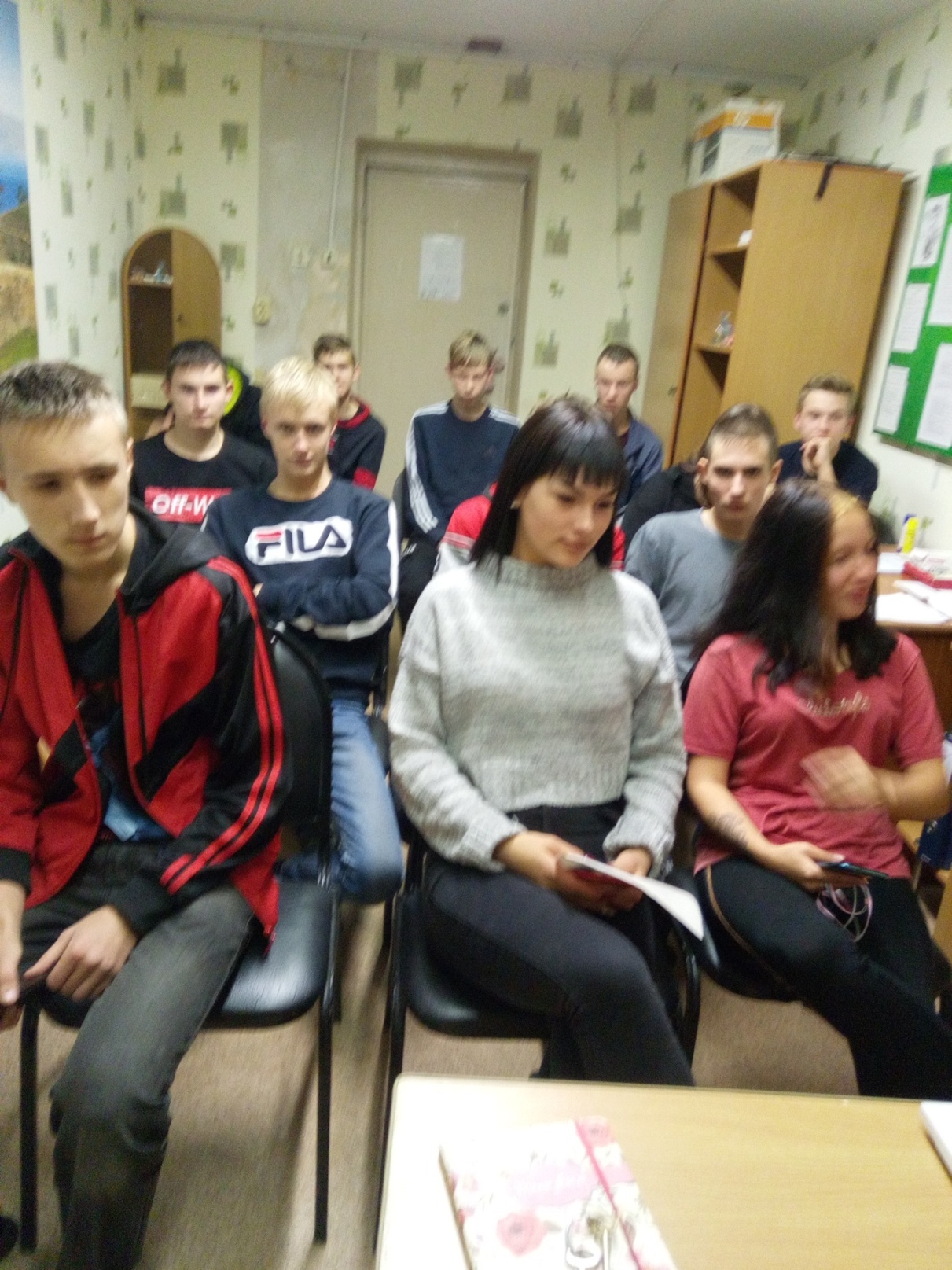 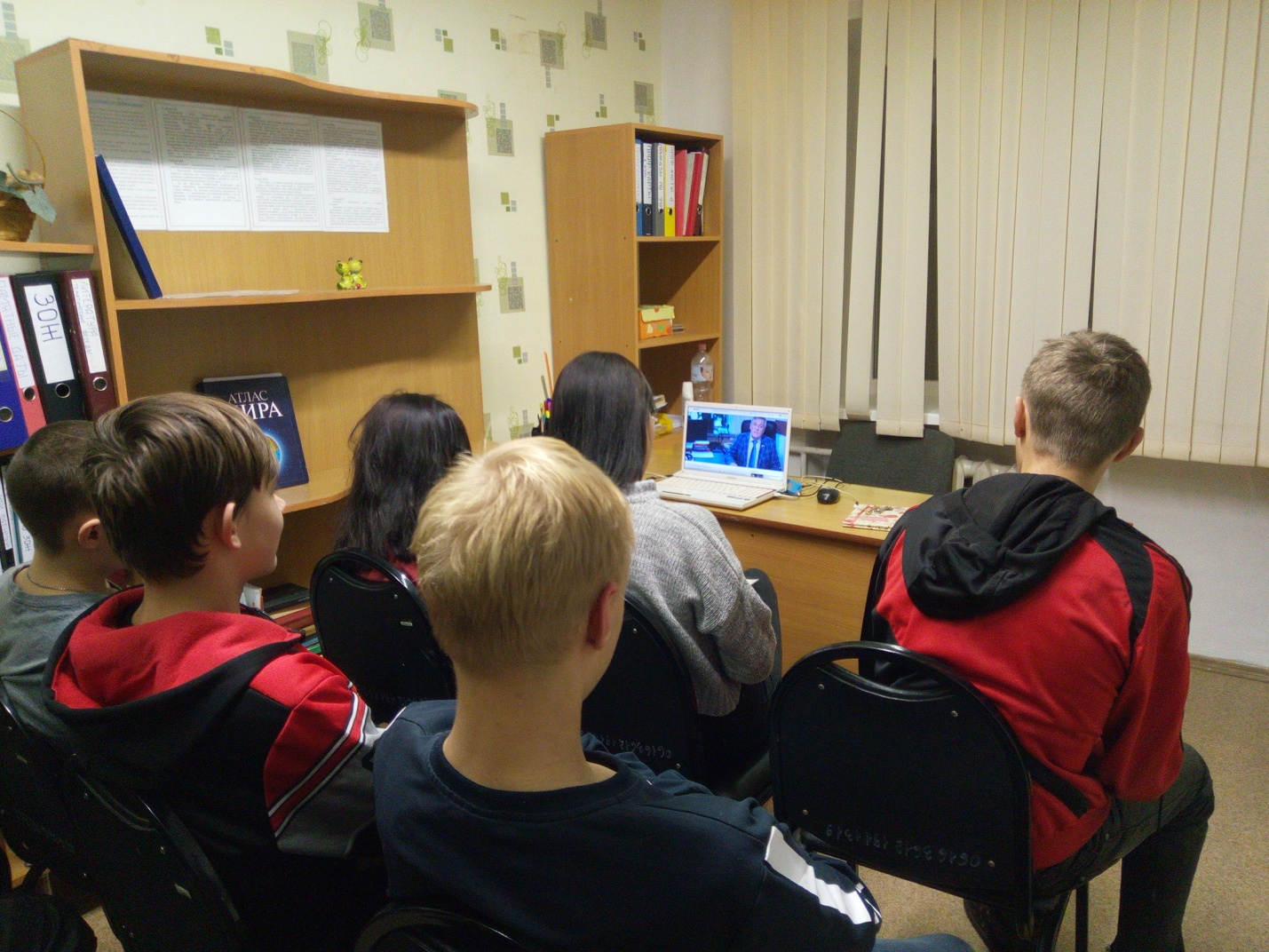 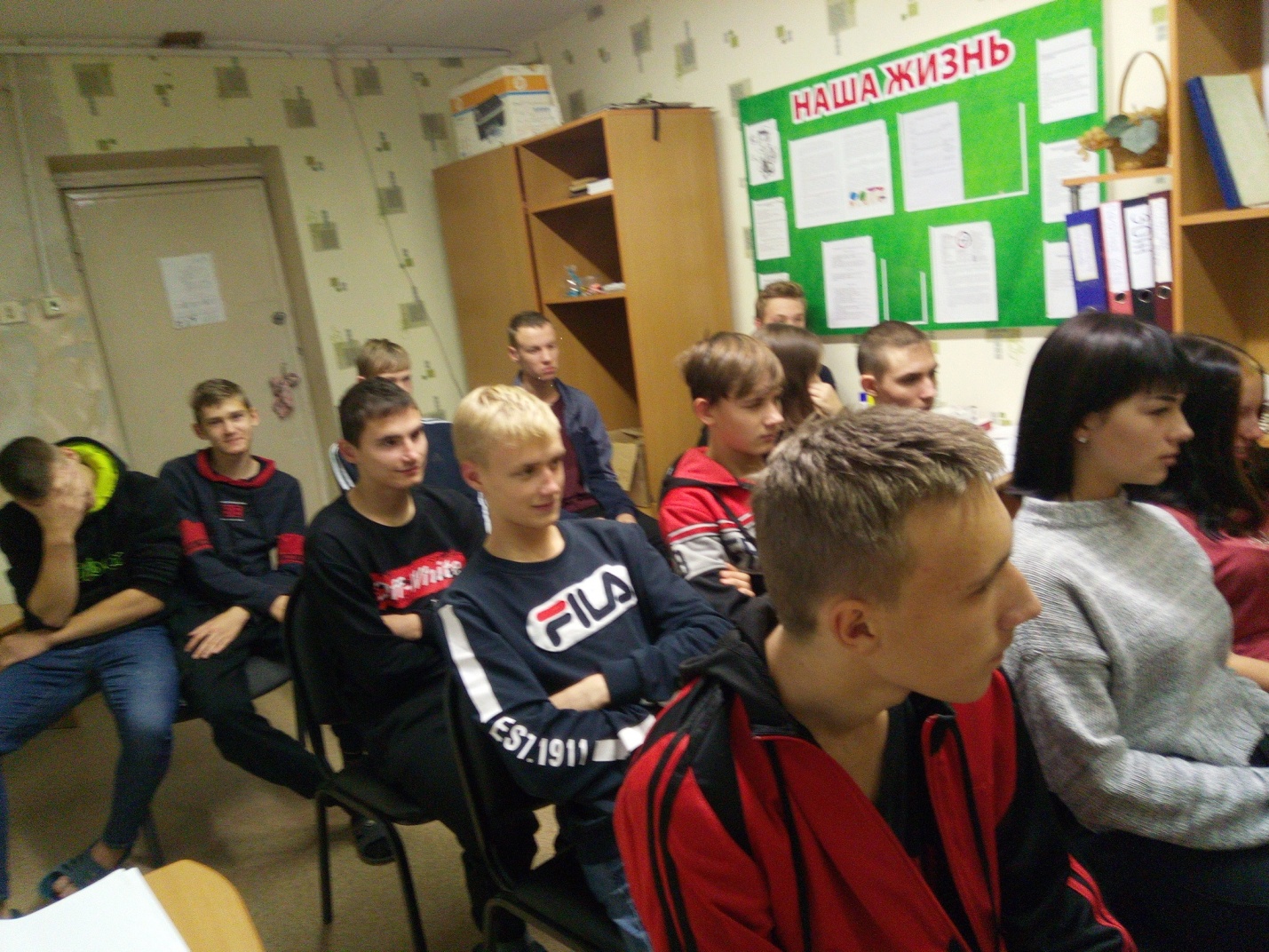 